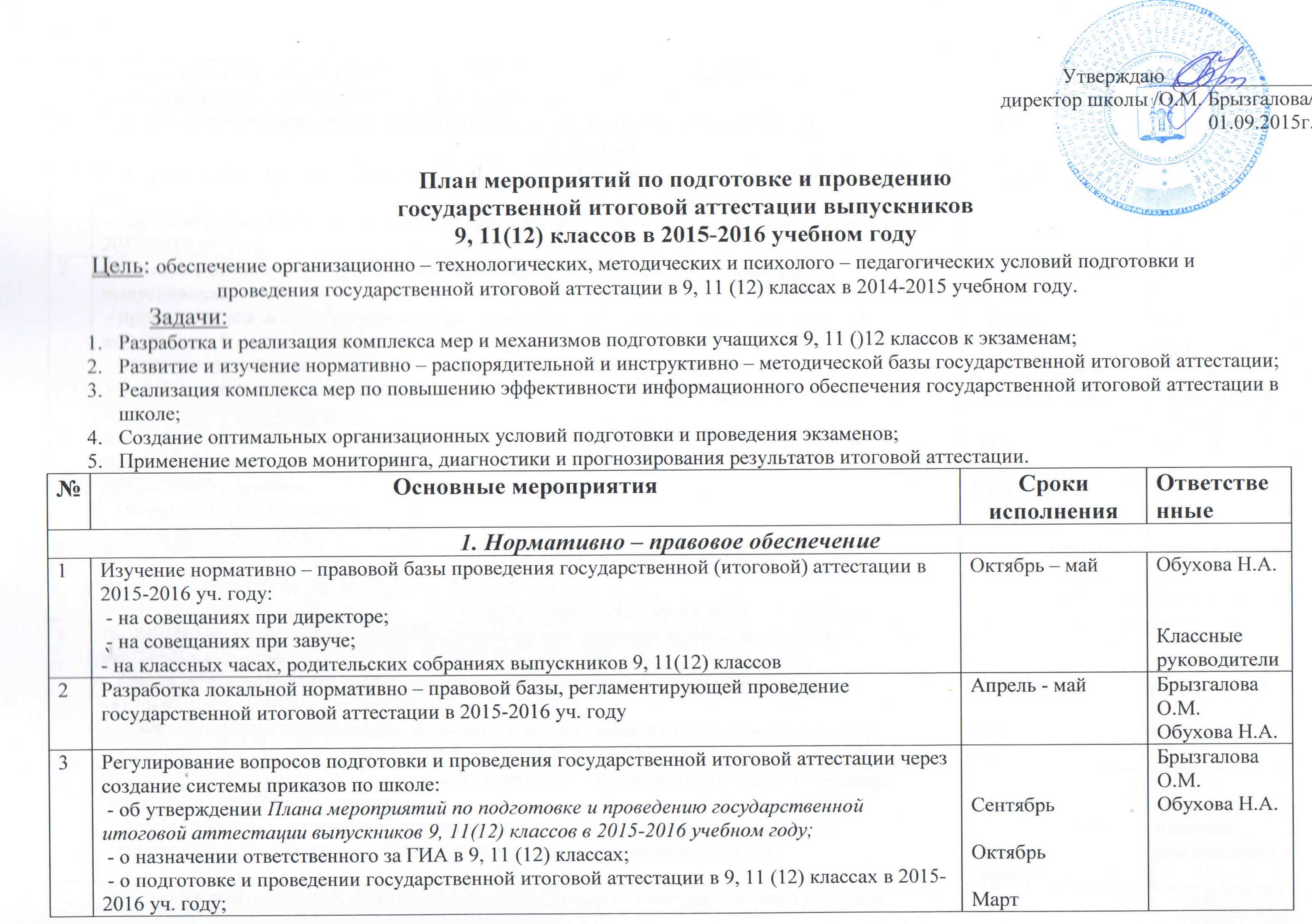 3  -  о допуске учащихся 9, 11 (12) классов к государственной итоговой аттестации; - об организации и проведении пробных экзаменов;МайМай- апрельБрызгалова О.М.Обухова Н.А.4Разработка и изучение методических материалов: в помощь учащимся, учителюМартОбухова Н.А.                                                                                             2. Кадры                                                                                              2. Кадры                                                                                              2. Кадры                                                                                              2. Кадры 1Проведение инструктивно – методических совещаний по вопросам организации и подготовки ЕГЭ: - изучение нормативно – правовой базы проведения государственной итоговой аттестации в 2015-2016 уч. годуОктябрь - апрельОбухова Н.А.2Обучение учителей современным методам и технологиям контроля уровня знаний выпускников: - проведение анализа структуры и содержания тестов ЕГЭ и материалов для итоговой аттестации в 9 классах по образовательным областям на МО; - приобретение сборников учебно – тренировочных материалов. - формирование электронной базы контрольно – измерительных материалов по всем предметам в 9 и 11 классах  ОктябрьВ течение годаВ течение годаРуководители МОУчителя – предметникиОбухова Н.А.3Внесение изменений и дополнений в районный банк организаторов в аудиториях пунктов проведения  ГИА 9 классовянварьОбухова Н.А.4Организация обучения: - организаторов в аудитория; - дежурных в рекреацияхАпрель - майУО5Консультирование учителей – предметников, классных руководителей по вопросам организационно- методического сопровождения ГИАСентябрь - майОбухова Н.А.3. Организация. Управление. Контроль3. Организация. Управление. Контроль3. Организация. Управление. Контроль3. Организация. Управление. Контроль1Рассмотрение педагогическим советом вопросов, отражающих проведение государственной итоговой аттестации: - анализ результатов государственной итоговой аттестации и определение задач на 2015-2016  учебный год; - утверждение выбора учащимися экзаменов государственной итоговой аттестации;- о допуске учащихся 9, 11(12) классов к государственной итоговой аттестации. СентябрьМаймайОбухова Н.А.2Выбор выпускниками 9, 11(12) классов экзаменов государственной итоговой аттестации. Составление списочного состава:  - выпускников 9, 11 классов для организации и проведения экзаменов по выбору; - выпускников 11 классов с полными данными для электронной БД по ЕГЭ.ДекабрьДекабрьЯнварь Обухова Н.А.Классные руководители3Подготовка выпускников 9, 11 классов к формам проведения государственной итоговой аттестации в 2015-2016 учебном году: - проведение собраний учащихся 9, 11 классов; - обсуждение информации о правилах участия в ГИА; -практические занятия на уроках, обучение технологии оформления бланков ГИА; - индивидуальное консультирование выпускников по подготовке к итоговой аттестации; - организация репетиционных тестирований с целью овладения учащимися методикой выполнения КИМов ГИА; - ознакомление учащихся с критериями аттестационных отметок;- проведение административных срезовых работ по обязательным предметам и по предметам по выбору в приближенной к ОГЭ (9 класс) и к ЕГЭ (11, 12 класс). Январь-февральВ течение годаАпрельВ течение годаОбухова Н.А.Классные руководителиУчителяОбухова Н.А.Обухова Н.А.4Контроль за своевременным прохождением программы учебных предметов Декабрь - мартМарчук Т.Л.Обухова Н.а.5Анализ хода работы школы по подготовке к  ОГЭ и ЕГЭМарт Обухова Н.А.6Разработка и реализация программы психологического сопровождения выпускников в период подготовки и проведения ГИА Октябрь - майпсихолог6Контроль за деятельностью учителей, классных руководителей по подготовке к ГИА Январь, апрель - майОбухова Н.А.7Контроль системы повторения по обязательным предметам в 9, 11(12) классах при подготовке к итоговой аттестацииМарт - апрельОбухова Н.А.Марчук Т.Л.8Сбор и анализ информации о поступлении выпускников в ВУЗы и СУЗы  Август Обухова Н.А.Классные руководители9Проведение анализа качества образования на основе результатов промежуточной и итоговой аттестации 2015-2016 учебного годаМай- июньОбухова Н.А.4. Информационное обеспечение4. Информационное обеспечение4. Информационное обеспечение4. Информационное обеспечение1Оформление информации на школьном сайте, информационных стендов (в кабинетах, рекреации)  с отражением нормативно – правовой базы проведения государственной (итоговой) аттестации выпускников 9, 11 классов в 2015-2016 учебном годуВ течение годаОбухова Н.А.Учителя – предметники2Информирование родителей выпускников 9, 11 классов о форме проведения государственной итоговой аттестации в 2015-2016 учебном году: оформление информационных памяток для родителей и учащихся Декабрь - апрельОбухова Н.А.Классные руководители